CHƯƠNG TRÌNH DU LỊCH ĐÔNG TÂY ÂU 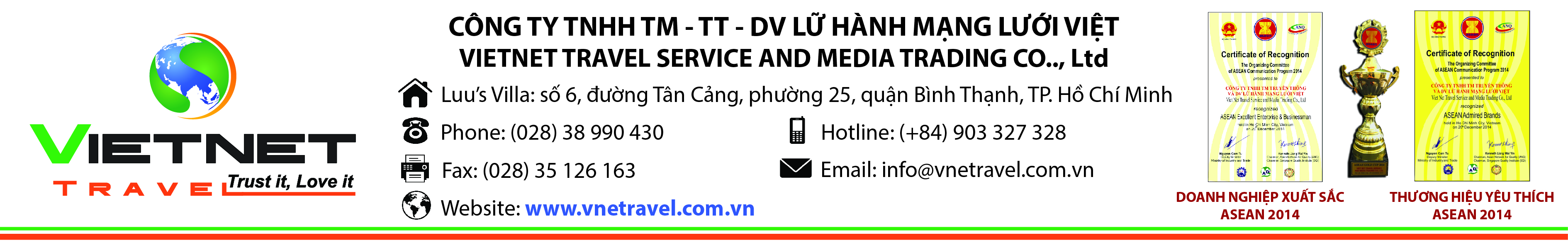 PHÁP - THỤY SỸ – ĐỨC – ÁO – CZECH – SLOVAKIA - HUNGARY				      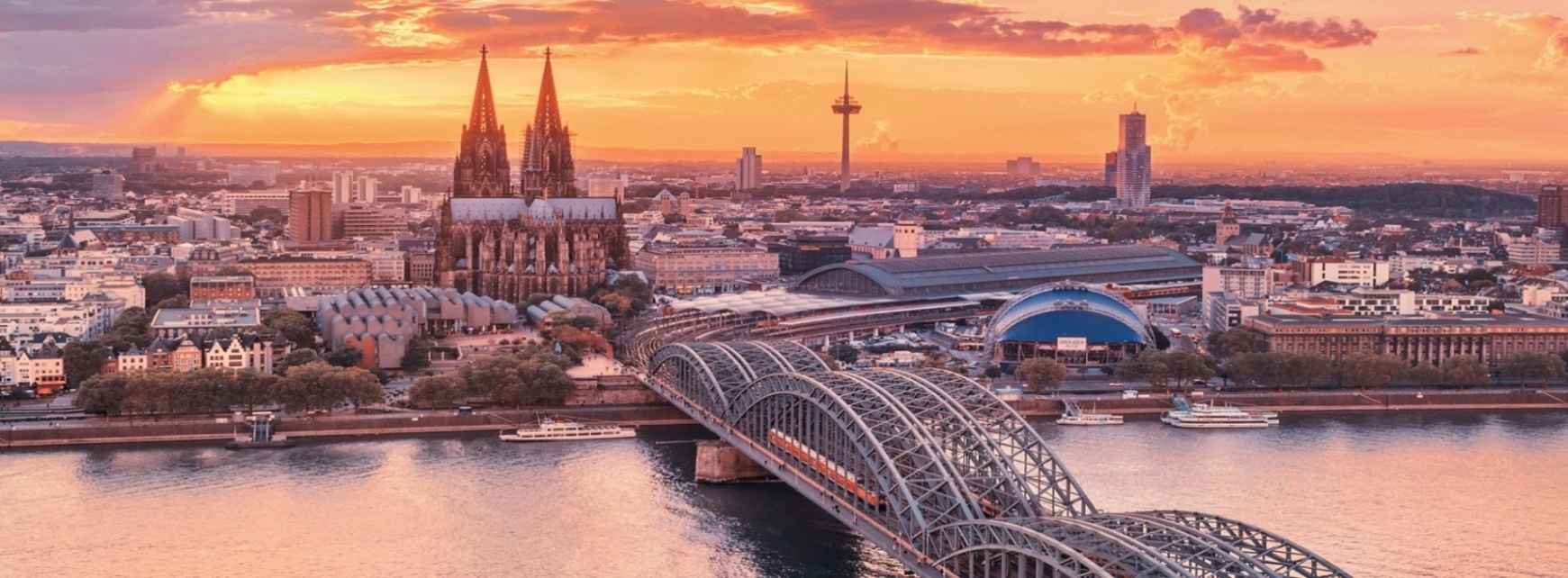     Thời gian: 12 ngày 11 đêm          NGÀY 01: TP.HCM   PARIS HDV đón Quý khách tại Ga đi Quốc tế Sân bay Tân Sơn Nhất làm thủ tục đáp chuyến bay đi Paris. Quá cảnh tại Doha.Nghỉ đêm trên máy bay.NGÀY 02: PARIS (Ăn sáng, trưa, tối)Sáng: đến Paris, HDV làm thủ tục nhập cảnh và nhận lại hành lí cho quý khách. Sau đó khởi hành tham quan:Đại lộ Champs Elysees: 1 trong 10 đại lộ nổi tiếng nhất trên thế giớiKhải Hoàn Môn: biểu tượng của những chiến thắng lấy lừngTrưa: Quý khách dùng cơm tại nhà hàng địa phương. Sau khi dùng cơm trưa, quý khách tiếp tục tham quan:Du thuyền trên sông Siene (bao gồm vé du thuyền 1 giờ)Tháp Effiel: biểu tượng nổi tiếng của nước PhápTham quan & mua sắm tại khu mua sắm sầm uất nhất Paris hoa lệ (nếu còn thời gian) Tối: Quý khách dùng bữa tối tại nhà hàng. Sau khi ăn tối, HDV làm thủ tục nhận phòng khách sạn. Nghỉ đêm tại Paris.NGÀY 03: PARIS - STRASBOURG (Ăn sáng, trưa, tối)Sáng: Đoàn ăn sáng và trả phòng khách sạn, khởi hành tham quan:Nhà thờ Đức Bờ ParisQuảng trường Concorde10:00: Xe khởi hành đi thành phố Strasbourg.Trưa: Quý khách ăn trưa tại nhà hàng. 17:30: Đến thành phố Strasbourg. Xe đưa đoàn tham quan:Nhà thờ chính tòa StrasbourgCung điện RohanQuảng trường thành phố - Place du MarcheTối: Quý khách ăn tối và nhận phòng khách sạn, nghỉ ngơi.Nghỉ đêm tại Strasbourg.NGÀY 04: STRASBOURG – ENGELBERG – LUCERNE – ZURICH (Ăn sáng, trưa, tối)Sáng: Sau khi ăn sáng tại khách sạn, xe đưa đoàn đi chuyển về ENGELBERGQuý khách có cơ hội chinh phục Núi Titlis bằng cáp treo 360 độ hiện đại và an toàn nhất thế giới (không bao gồm vé lên trên đỉnh núi)Trưa: Quý khách ăn trưa tại nhà hàng địa phương.Xe đưa đoàn tiếp tục di chuyển về thành phố Lucerne, đến nơi quý khách tiếp tục tham quan:Hồ Lucerne – nằm trong lòng thành phố, phong cảnh đep như tranh vẽ.Cầu cổ Chapel – biểu tượng của thành phốTham quan & mua sắm đồng hồ nhãn hiệu cao cấp : Rolex, IWC, Omega, Tag Heuer, Piaget,….18 :00 : Xe đưa đoàn di chuyển về thành phố Zurich19 :00 : Quý khách dùng bữa tối tại nhà hàng địa phươngSau khi ăn tối, đoàn nhận phòng khách sạn và qua đêm tại Zurich.NGÀY 05: ZURICH – SHAFFHAUSEN - MUNICH (Ăn sáng, trưa, tối)Sáng: Quý khách dùng điểm tâm tại khách sạn, xe đưa đoàn tham quan những điểm nổi tiếng tại thành phố Zurich:Nhà thờ Fraunmunster: chiêm ngưỡng vẻ đẹp kiến trúc trên khung cửa Chagall-Windows.Nhà thờ lớn Grossmunster: biểu tượng của thành phố ZurichOpera house-nhà hát thành phốTrưa: Dùng bữa tại nhà hàng địa phương. Sau khi ăn trưa, đoàn di chuyển về thành phố Munich. Đến nơi, quý khách tiếp tục tham quan:Sân vân động Allianz Arena: sân nhà của một trong những câu lạc bộ bóng đá hùng mạnh nhất thế giới – Bayern MunichQuý khách ăn tối và nhận phòng khách sạn, nghỉ ngơi.Nghỉ đêm tại Munich NGÀY 06: CITY TOUR MUNICH - SALZBURG (Ăn sáng, trưa, tối)Sáng: Quý khách ăn sáng và trả phòng khách sạn, khởi hành tham quan thành phố Munich:Tòa thị chính mới (Neue Rathaus)Quảng trường Đức Mẹ (Marienplatz): được xây cất từ năm 1158Tự do mua sắm tại Munich.Trưa: Ăn trưa tại nhà hàng địa phương. Sau khi ăn trưa, xe khởi hành đi thành phố Salzburg – quê hương của nhà soạn nhạc thiên tài Mozart. Đoàn khởi hành tham quan:Nhà thờ SalzburgGhé thăm ngôi nhà của nhà soạn nhạc MozartQuảng trường trung tâm thành phố - ResidenzplatzĐài phun nước nổi tiếng ResidenzbrunnenPháo đài HohensalzburgMirabell PalaceTối: Ăn tối tại nhà hàng, sau đó xe đưa quý khách về khách sạn nghỉ ngơiNghỉ đêm tại SalzburgNGÀY 07: SALZBURG-LÀNG HALLSTATT-VIENNA (Ăn sáng, trưa, tối)Sáng: Đoàn ăn sáng tại khách sạn và khởi hành đến với làng cổ Hallstatt – thị trấn bên hồ đẹp nhất thế giới.Hallstatt được Unesco công nhận là di sản văn hóa thế giới năm 1997Khu chợ trung tâm ở HallstattHồ HallstattNhững ngôi nhà gỗ cổ của thị trấnMỏ muối Hallstatt – mỏ muối lâu đời nhất trên thế giới.Trưa: Ăn trưa tại nhà hàng địa phươngChiều: Khởi hành về thành phố Vienna.Đoàn tham quan thành phố Vienna:Chụp hình bên ngoài cung điện Schonbrunn PalaceTham quan mua sắm các nhãn hiệu thời trang nổi tiếng giảm giá hàng loạt như: H&M, Zara…Quý khách ăn tối và về lại khách sạn, nghỉ ngơi.Nghỉ đêm tại Vienna.NGÀY 08: VIENNA – BUDAPEST (Ăn sáng, trưa, tối)Sáng: Quý khách dùng bữa sáng tại khách sạn. Đoàn tiếp tục tham quan thành phố Vienna:Nhà hát lớn: biểu tượng nổi bật nhất về nghệ thuật ở ViennaNhà thờ thánh Stephan: phong cách kiến trục Gothic, mái của nhà thờ được trang trí với hơn hai trăm  nghìn viên gạch men.Trưa: Ăn trưa tại nhà hàng địa phương, Xe đưa đoàn khởi hành vè thành phố Budapest (Hungary) – trái tim của Châu ÂuCầu xích (Szecheyi Lanchid): được bắt ngang qua sông Danube là cây cầu nổi tiếng nhất của thành phốQuý khách ăn tối và nhận phòng khách sạn, nghỉ ngơi.Nghỉ đêm tại Budapest. NGÀY 09: BUDAPEST-BRATISLAVA (Ăn sáng, trưa, tối)Sáng: Quý khách ăn sáng tại khách sạn. Sau khi ăn sáng, đoàn di chuyển tham quan thành phố Budapest:Nhà thờ Đức Mẹ Matthias Church: nhà thờ cổ điển 700 năm tuổi.Nhà quốc hội Budapest: nổi tiếng với phong cách kiến trúc Gothic được trang trí bằng 88 bức tượng vô cùng độc đáo.Pháo đài Fisher Men huyền thoại đẹp tráng lệ.Quảng trường anh hung: biểu tượng của sức mạnh các vương triều Hungary.Du thuyền ngắm cảnh sông Danube: ngắm cây cầu treo nổi tiếng Szechenyi Lanchid, cầu  Margaret,….bắc ngang qua sông Danube (tặng vé du thuyền sông Danube)Trưa: Đoàn dùng bữa trưa tại nhà hàng địa phương. Sau đó, xe đưa đoàn khởi hành đi thành phố Bratislava – khám phá thủ đô xinh đẹp kì lạ của SlovakiaTối: Đoàn ăn tối tại nhà hàng. Nhận phòng khách sạn nghỉ ngơi.Nghỉ đêm tại BratislavaNGÀY 10: BRATISLAVA-PRAGUE. (Ăn sáng, trưa, tối)Sáng: Quý khách ăn sáng tại khách sạn. Sau khi ăn sáng đoàn di chuyển tham quan thành phố Praha – thủ độ Cộng Hòa Séc (Tiệp Khắc cũ)Trưa: Ăn trưa tại nhà hàng địa phương. Sau đó khởi hành tham quan:Cầu tình yêu Charles đẹp thơ mộng, tập trung nhiều cửa hàng bán đồ lưu niệm, các màn trình diễn của các nghệ sỹ đường phố.Quảng trường phố cổ Old town.Tháp đồng hồ ở “Quảng trường Con Gà” .Nhà thờ Thánh St.Georg.Tối: Đoàn ăn tối tại nhà hàng, dạo bộ và cùng nhau nhâm nhi 1 ly bia Tiệp, thưởng thức bữa tiệc âm nhạc đường phố sôi độngNghỉ đêm tại PragueNGÀY 11: PRAGUE-CHỢ SAPA NGƯỜI VIỆT-TPHCM (Ăn sáng, trưa)Sáng: Quý khách ăn sáng tại khách sạn. Sau khi ăn sáng, đoàn khởi hành tham quan:Đồng hồ thiên văn (Astronomical Clock) xưa cũ nhất thế giới hiện vẫn còn đang hoạt động.Lâu đài Praha: đây được xem là viên ngọc quý của Cộng Hòa Séc. Điểm thu hút nhất của lâu đài chính là Nhà thờ Thành Vitus theo phong cách GothicNhà hát Opera quốc gia PragueKhám phá khu chợ Sapa nổi tiếng của người Việt tại Praha: thưởng thức đặc sản Bún ngan nướng ngon nổi tiếng tại chợ Sapa-nơi cộng đồng người Việt sinh sống.Trưa: Ăn trưa tại nhà hàng địa phương. Sau khi dùng bữa trưa, xe đưa quý khách ra sân về lại TP. Hồ Chí MinhNghỉ đêm trên máy bay.NGÀY 12: TP.HỒ CHÍ MINH13:30: Đến sân bay quốc tế Tân Sơn Nhất, HDV làm thủ tục nhập cảnh và nhận lại hành lý cho quý khách. HDV chào tạm biệt và hẹn gặp lại quý khách ở những hành trình tiếp theo.CHI PHÍ BAO GỒM:Vé máy bay khứ hồi hãng hàng không Qatar 5*. Hành lý kí gởi 30kg, xách tay 7 kg và Thuế phi trường và phụ phí xăng dầu.Phí làm visa nhập cảnh Châu Âu Ăn uống, phương tiện vận chuyển theo chương trình.Khách sạn tiêu chuẩn 4* (2 Người/phòng). Khách bên A sẽ ở ghép phòng cũng 1 khách khác trong đoàn hoặc HDVXe máy lạnh đưa đón tham quan suốt tuyến tại nước ngoàiHDV phục vụ suốt tuyếnBảo hiểm du lịch Quốc Tế Tiền tip cho HDV và tài xếCHI PHÍ KHÔNG BAO GỒM:Hộ chiếu còn giá trị 6 tháng tính từ ngày về lại Việt NamPhí thực hiện visa tái nhập cảnh Việt Nam (đối với khách mang hộ chếu nước ngoài)..Vé lên cáp treo Titlis (khoảng 90 Eur)Chi phí cá nhân phát sinh trong chương trình. (hành lý quá cước; phí giặt ủi, khuân vác hành lý tại khách sạn)Phụ thu phòng đơn (nếu quý khách yêu cầu phòng đơn hoặc không có người ghép phòng)QUY TRÌNH ĐĂNG KÝ VÀ THANH TOÁN: Lần 1: Đặt cọc tour để xác nhận dịch vụ: 25,000,000 vnđ sau khi đăng ký// hoặc sau khi ký hợp đồng (Đầy đủ hồ sơ visa và không muộn hơn 6 tuần trước chuyến đi để đảm bảo tiến độ làm visa, không tính ngày lễ, ngày nghỉ)Lần 2: Thanh toán toàn bộ số tiền còn lại khi đạt kết quả visa hoặc 20 ngày trước khởi hành, tùy vào điều kiện nào đến trước.Trong trường hợp không đâu Visa, phí không hoàn lại là 3,000,000 vnđ (bao gồm phí Visa, lãnh sự, dịch thuật…)ĐIỀU KHOẢN HỦY TOUR: ( Không tính thứ 7 – CN – và ngày lễ )Sau khi xác nhận dịch vụ và ký hợp đồng, Phí hủy dịch vụ là 25,000,000 vnđNhóm hủy bỏ tour sau khi đã nộp hồ sơ Visa: mất tiền cọc 25,000,000 vnđNhóm hủy tour trong vòng 21 ngày, Phí hủy tour 100% giá trị tour GIÁ TOUR TRẺ EM:Trẻ em từ 02 tuổi đến dưới 02 tuổi: 30% giá tour (ngủ chung với người lớn).Trẻ em từ 02 tuổi đến dưới 12 tuổi: 85% giá tour (ngủ chung với người lớn)Trẻ em từ 02 tuổi đến dưới 12 tuổi: 90% giá tour (có giường riêng).Trẻ em từ 12 tuổi 100% giá người lớn.LƯU Ý:- Quý khách từ 70 tuổi trở lên vui lòng ký cam kết sức khỏe với cty (phải có người thân dưới 60 tuổiđi kèm), hoặc có giấy xác nhận sức khỏe của y bác sĩ. Không nhận khách từ 80 tuổi trở lên.- Quý khách mang thai xin vui lòng báo cho nhân viên bán tour ngay thời điểm đăng ký, để được tư vấn thêm thông tin, không nhận khách mang thai từ 6 tháng trở lên vì lý do an toàn cho khách. - Trong trường hợp khách mang quốc tịch nước ngoài chỉ có visa nhập cảnh VN 01 lần, khách phải làm visa tái nhập VN- Bất cứ một hình thức bỏ hoặc không sử dụng dịch vụ gì tại nước ngoài đều không đươc hoàn lại tiền vì mọi dịch vụ đã được thanh toán trước. - Cty du lịch đảm bảo nội dung tham quan đầy đủ trong chương trình, trình tự sẽ thay đổi tùy theo sự sắp xếp của cty và lộ trình bay của hãng hàng không.- Do các chuyến bay phụ thuộc vào các hãng hàng không nên trong một số trường hợp giờ bay có thể thay đổi mà không được báo trước.- Quý khách có mặt tại sân bay Tân Sơn Nhất – Ga đi quốc tế 3 tiếng trước giờ bay, trưởng đoàn làm thủ tục xuất cảnh cho du khách. Du khách đến trễ khi sân bay đóng quầy check in, vui lòng chịu phí như hủy vé ngay ngày khởi hành, Phía bên công ty không chịu trách nhiệm.- Khách mang quốc tịch nước ngoài phải có Visa (Thị thực) nhập cảnh Việt Nam còn hạn sử dụng tính đến ngày khởi hành.MỘT SỐ LƯU Ý KHÁC:Giá tour du lịch nước ngoài bao gồm 2 phần: Giá tour và thuế hàng không (nếu có); thuế hàng không bao gồm thuế sân bay, phụ thu thuế xăng dầu, phí an ninh hàng không … là khoản phí mà VIETNET TRAVEL thu hộ cho các hãng hàng không, khoản này thường có sự thay đổi (tăng hoặc giảm) theo giá xăng dầu trên thế giới tại thời điểm xuất vé (thường từ 03 đến 05 ngày trước ngày khởi hành).VIETNET TRAVEL sẽ không chịu trách nhiệm về những khách hàng bị cơ quan quản lý nhà nước từ chối cho xuất cảnh hoặc cơ quan hữu quan của nước ngoài từ chối cho nhập cảnh. Mọi chi phí phát sinh từ việc từ chối này sẽ do khách hàng chi trả bao gồm cả chi phí hủy tour.Trường hợp khách đăng ký tour hủy giữa chuyến đi, những chi phí như xe, khách sạn, ăn uống,... sẽ không được hoàn trả lại vì đây được xem như một phần của tour trọn gói. Khách tham dự tour phải tự mua vé máy bay mới (vì hầu hết tour đều sử dụng vé đoàn, không thể hoàn trả).Trong trường hợp bất khả kháng như thiên tai, hỏa hoạn, lũ lụt, chiến tranh, khủng bố, trì hoãn chuyến bay…, VIETNET TRAVEL có quyền thay đổi lịch trình hoặc hủy chuyến đi bất cứ lúc nào vì sự an toàn và thuận tiện cho khách hàng đồng thời sẽ thảo luận với các nhà cung cấp về các khoản phí tổn vượt ngoài chương trình với chi phí hợp lý nhất và thông báo lại với khách hàng.Quý khách phải tuân thủ theo chương trình, không được tự ý tách đoàn. Nếu có yêu cầu thay đổi, quý khách vui lòng thông báo cho trưởng đoàn hoặc hướng dẫn viên.VIETNET TRAVEL không chịu trách nhiệm pháp lý cũng như vật chất cá nhân của khách hàng trong suốt thời gian tham dự tour. Trong trường hợp khách hàng vi phạm các quy định của nước sở tại, quý khách hàng phải chịu trách nhiệm thanh toán tất cả các chi phí phát sinh do việc vi phạm gây ra. Trưởng đoàn chỉ có thể giúp quý khách giảm thiểu mức thiệt hại cho quý khách gây ra.Kính chúc quý khách một chuyến đi thú vị và bổ ích!Chặng bay: SGN – DOHChuyến bay: QR973Giờ bay: 08:55 – 13:35Chặng bay: DOH – CDGChuyến bay: QR037Giờ bay: 15:00 – 20:15Chặng bay: BUD– DOHChuyến bay: QR200Giờ bay: 16:20 – 23:35Chặng bay: DOH - SGNChuyến bay: QR970Giờ bay: 01:55 – 13:30Hãng hàng không 5* QATAR AIRWAYSQATAR AIRWAYSGiá tour Hotel 4*VNĐ / khách người lớnVNĐ / khách người lớn